Příloha č.1 – Technická specifikacePopis stávajícího stavu a očekávaný výstupMěsto Hranice v současné době využívá několik odstavných parkovišť. Dvě z nich jsou umístěna u autobusového a vlakového nádraží. Na obou parkovištích platí nízký tarif, protože parkoviště mají sloužit zejména jako parkoviště záchytná k celodennímu (nebo vícedennímu stání). V současné době nelze sledovat vytíženost jednotlivých parkovišť a nelze spočítat jejich ekonomickou výnosnost. Zároveň nelze redukovat úroveň veřejného osvětlení poblíž parkoviště, a tudíž nelze optimalizovat spotřebuje elektrické energie, pokud například na parkovišti nejsou žádná vozidla.Po ukončení zakázky by měla mít operátorská obsluha města k dispozici ucelený přehled nad parkovišti a veřejným osvětlením z centrální monitorovací a řídící aplikace. Centrální monitorovací aplikace by měla fungovat na infrastruktuře zadavatele a měla by integrovat jak technologie parkování, tak technologie svícení nad parkovišti. Aplikace by měla umožňovat řízení prostřednictvím scénářů, například změna intenzity osvětlení na základě obsazenosti parkoviště. Zároveň by měla aplikace do budoucna umožňovat přidání nových městských technologií. Aplikace musí umožnit i otevřený přístup k datům o parkování.Místo realizace projektu – situační zákresJedná se celkem o 2 lokace – parkoviště 1 a parkoviště 2 s celkovou kapacitou 122 parkovacích míst, včetně dvou parkovacích automatů, informační LED tabuli signalizující počet volných parkovacích míst. V situačním zákresu, je také zakreslena trasa VO určená k výměně a taktéž spínací a ovládací RVO.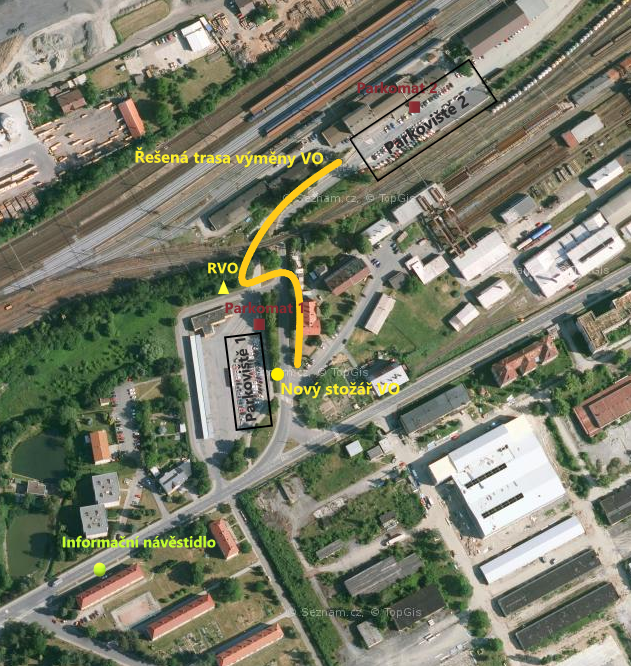 Náplní zakázky je:Dodávka a instalace technologie pro online monitorování obsazenosti parkovišťDodávka a instalace technologie pro osvětlení parkovišť (součást veřejného osvětlení)Dodávka a instalace parkovacích automatů (po jednom kusu na každé parkoviště).Instalace a konfigurace centrální monitorovací a řídící aplikace na servery ZadavateleIntegrace monitorování parkovišť, parkovacích automatů a veřejného osvětlení do aplikaceLicence, servis, údržba technologie a aplikace po dobu pěti letOčekávané benefity jsou:Zvýšení informovanosti občanů města prostřednictvím LED tabulí, které v reálném čase zobrazují volná parkovací místaZveřejnění dat o parkování formou otevřených dat ve strojově čitelném formátuOnline monitoring připojených parkovišť a veřejného osvětlení, které poskytnou informace o stavu, využití a výnosnostiPořízení městské centrální monitorovací aplikace, která může být v budoucnu rozšířena o další městské technologiePožadavky na funkcionalitu modulu veřejné osvětleníMonitorování provozního stavu jednotlivých lamp veřejného osvětleníMonitorování úrovní svícení jednotlivých lamp veřejného osvětlení a skupin lamp v reálném časeOvládání úrovní svícení operátorem pro jednotlivé lampy veřejného osvětlení a pro vytvořené skupiny lampVytváření skupin lamp veřejného osvětleníSběr statistik o svícení jednotlivých lamp veřejného osvětlení, skupin, spotřebě elektrické energieVytváření scénářů svícení a to jak plánovaných (kalendář), tak neplánovaných jako reakci na základě nadefinovaných událostí (např. podle celkové aktuální obsazenosti parkoviště i jednotlivých parkovacích míst)Požadavky na funkcionalitu modulu parkováníMonitorování obsazenosti parkoviště v reálném časeMonitorování stavu jednotlivých zařízeníRozhraní pro online správu parkovištěNapojení na navigační systém pomocí LED panelů a zobrazování aktuální obsazenosti parkovišťSpráva vícero lokací v jednotném rozhraníSběr statistik o vytíženosti parkoviště a délce stáníHlídání délky stání – možnost tvorby parkovacích pravidel 		Požadavky na základní částiAplikace musí být rozdělena na následující části:Datová integrační vrstvaVrstva monitorování a řízeníVrstva sjednoceného uživatelského rozhraníOtevřená dataPožadavky na architekturuAplikace musí být rozdělena do samostatných modulů/aplikací.Aplikace musí umožňovat přidání modulu bez nutnosti změny jádra aplikace.Aplikace musí umožňovat úpravu a rozšíření modulů bez nutnosti změny jádra aplikace a ostatních modulů.Aplikace musí zpracovávat veškeré informace v reálném čase.Aplikace musí být škálovatelná jak horizontálně (přidáním dalších modulů či služeb) tak vertikálně (navyšování HW zdrojů).Aplikace musí podporovat provoz v HA režimu (redundance, hot standby)Pro zajištění vysoké míry dostupnosti aplikace musí být uživatelské rozhraní implementováno jako webový klient dostupný z běžných webových prohlížečů bez vlivu na kvalitu zobrazení a množství zobrazovaných informací.Aplikace musí být schopna spravovat stovky současně připojených Prvků bez jakýchkoliv prodlev v komunikaci, datovém dotazování, ukládání, zpracování a v prezentaci dat.Požadavky na prostředíServerovou část aplikace musí být možné provozovat pod virtualizační platformou i na dedikovaném HW.Serverová část aplikace musí být univerzální ve smyslu možnosti spuštění pod operačním systémem Windows i Linux.Serverová část musí podporovat funkce kontejnerizace pro jednodušší správu prostředí (např. Docker)Požadavky na data a integraciAplikace musí definovat univerzální datové obálky pro ukládání všech provozních informací o Prvku, jako jsou jeho aktuální stav nebo pořízená data.Datové úložiště by mělo být schopné ukládat jakákoliv metadata pro aktuálně uložené záznamy bez nutnosti předchozí definice těchto metadat.Veškerá data musí být pořizovaná a ukládaná online.Aplikace musí umožňovat integraci nových technologií bez nutnosti změny jádra serverové části.Aplikace musí umožňovat monitorování stavu připojené technologie nebo systému s rozlišením V pořádku, Podezření na chybu a Chyba a Nepřipojeno.Aplikace musí ukládat nestrukturovaná data v RAW formátu tak, jak byli nasnímané technologií, obohacená budou maximálně o systémové atributy (identifikace technologie, účel, systémové atributy – datum, čas apod.).Aplikace musí umožnit ukládat strukturovaná, entitně-relační data do relační databáze pro další využití a BI analýzy. Popis schématu relační databáze a přístup ní musí být součástí dodávky.Aplikace musí poskytovat veřejné a zdokumentované API pro veškerou poptávanou funkcionalitu.
Požadavky na interoperabilituAplikace musí umožňovat registraci tzv. událostí, na které mohou reagovat další komponenty Aplikace.Každá událost registrovaná v aplikaci musí být rozšiřitelná o libovolná data.Aplikace musí mít jádro založené na pravidlech s možností definice vlastních pravidel a sad pravidel pro řízení různých Scénářů. Typickým scénářem je řízení jednotlivých prvků na základě informací získaných z ostatních Prvků.Aplikace musí umožňovat uživatelům definování vlastních oznámení a varování.

Požadavky na uživatelské rozhraníAplikace musí být rozdělena na jednotlivé moduly (viz. Požadavky na moduly).Uživatelské rozhraní musí být oddělené od jádra aplikace.Každý modul musí nabízet uživatelské rozhraní se stejným designem a principy ovládání (tzv. look&feel).Aplikace musí nabízet nástroj pro správu Prvků.Aplikace musí nabízet nástroj pro definici Scénářů.Aplikace musí nabízet nástroj pro správu Uživatelů.Aplikace musí nabízet nástroj pro konfiguraci Notifikací.Aplikace nesmí z důvodů zachování kompatibility vyžadovat použití jakéhokoliv zásuvného modulu třetích stran, jako například Adobe Flash, Java Applet a další.Požadavky na parkovací automatyZ důvodu již instalovaných a používaných parkovacích automatů v Hranicích, investor projektu město Hranice požaduje instalaci dvou kusů parkovacích automatů (po jednom na každé parkoviště) model: Strada EVOLUTION. Dodavatel spol. ClickPark s.r.o.Parkovací automat Strada EVOLUTION Grafický display B & W Samolepky 'P' Integrovaná rozšířená solární jednotkaBarva: Sterling GreyTermotiskárnaStandardní ukotvení s nástavcemMotorizovaný mincovník, příjem mincí: CZK + Euro + testovací kontrolní minceVýběrový boxSoftware NEOPS, flexibilní tisk lístku – možnosti více jazyků a tarifních skupinVýběrové klíče (jedinečný klíč pro automat – dva kusy)Mechanický zámek pro horní dveře Mechanický zámek pro dolní Zámek montážních dveří Kapacitní klávesniceModem 4 G s příslušenstvímMontáž PA na připravený stavební základZabezpečená sada – otřesové čidloZaškolení, manuál obsluhySestava čteček kontaktní a bezkontaktní pro platby kartou bez zadávání PINPožadavky na svítidla a řídící systém veřejného osvětleníRozvaděč veřejného osvětlení (RVO) RVO musí minimálně obsahovat:Centrální řídící jednotkuElektroměr 3-fázovýStykač pro větve osvětleníHlavní vypínačManuální ovládání zapojení RVO (režim automatický, manuální, vypnutý)Jističe pro větve osvětleníDveřní magnetický senzorSoumrakový senzorNapájecí zálohovaný zdroj pro centrální řídící jednotkuBaterie pro záložní zdrojŘídící systém RVO musí mít funkcionalitu monitorování RVO v minimálním rozsahu:  Monitorování stavu řídící jednotky Měření spotřeby energie, U, I, P, cos φMonitorování stavu hlavního jističeOvládání stavu stykačů jednotlivých výstupních liniíMonitorování stavu otevření a zavření dveří RVOMěření intenzity osvětlení (soumrakový senzor) Požadavky na svítidlo:Svítidla budou plnit následující funkce Komunikační jednotka ŘS je součástí svítidla Obousměrná komunikace svítidel s centrální řídící jednotkou Svítidlo musí být adresovatelné a stmívatelné Svítidla musí obsahovat minimální parametry funkcí Chytrého města:Svítidlo poskytuje o sobě následující naměřené atributy – napětí, proud, výkon, spotřebu, cosϕ, teplotu, provozní dobu svícení.Svítidlo musí mít možnost monitorování stavu předřadníku/napáječe. Svítidlo musí automaticky odpojit předřadník od napětí veřejné sítě i ve vypnutém stavu i v režimu trvalého napájení stožárů VO. Svítidlo musí mít možnost ovládání zařízení třetích stran v min. rozsahu ZAP/VYP (např. Vánoční osvětlení na stožáru VO). Každé svítidlo musí být v ŘS unikátně identifikovatelnéVybrané požadavky zadavatele na svítidla.Požadavky na základní parametry svítidelPožadavky na základní parametry svítidelHlavní konstrukční materiál svítidlaHliník litý pod vysokým tlakemKrytTransparentní tvrzené skloBarva RAL9006, případně při velkém počtu možnost všech barev RALŽivotnost s CLO (L100B10)Alespoň 100.000 hodinTeplota okolí v provozu -40 °C až + 35 °CDistribuce světlaPřímá, bez použití reflektorů. Optické čočky, alespoň 10 různých charakteristik.Montáž a demontážSvítidlo je uzavřené klipem. Elektronika – blokElektronika (předřadník/měnič) nebo jeho blok je možné odebrat nebo vyměnit pomocí běžného nářadíUchycení svítidla Svítidlo je možné instalovat jak na výložník, tak na dřík (horizontálně i vertikálně), v obou případech s možností náklonu alespoň o 10° oběma směryOptická část – čočky a čipyČočky a čipy jsou instalovány na svém vlastním a zvláštním bloku, který je možný pomocí běžného nářadí vyměnitAktivní blok / 1/2 svítidla s elektronikou, čipy a čočkamiCelá polovina (část) svítidla, která není připevněna ke sloupu/výložníku je snadno oddělitelná od druhé poloviny (části) bez použití nářadí tak, aby při instalaci Smart City prvků nebo jiných doplňků mohl být celý blok snadno a rychle vyjmut a vyměněn za jinýElektrická bezpečnost – odpojení při servisním zásahuSvítidlo při otevření musí být automaticky odpojeno od přívodního zdroje elektrické energieNEMA socket/prolis pro čidlo, anténu, apod.Svítidlo musí mít u elektronické části prolis, kterým lze buď v budoucnu provrtat a osadit anténu, NEMA socket, soumrakové čidlo nebo obdobné příslušenství nebo/a zároveň je možné svítidlo objednat ve verzi s NEMA socketem přímoAretace svítidla po otevření a otevřeníSvítidlo musí být otevíratelné nahoru z důvodu znemožnění upadnutí jakékoliv montované/demontované součásti dolů z prostoru a zároveň musí být osazeno bezpečným mechanizmem pro snadné zaaretování v otevřeném stavu.Verze svítidla – světelný tokSvítidlo musí být dostupné ve variantách alespoň od 2200 do 12000 lmTeplota chromatičnosti2 700 KIndex podání barev (Ra, CRI)Min. 70ZárukaSvítidlo musí být nabídnuto alespoň v 5-leté, neomezené záruce na těleso, plnou funkčnost a světelný tokElektronika – funkceSvítidlo musí umožňovat funkce FIX / DALI / STEP DIM(ASTRO DIM, DYNA DIM, …) / INT DIM + CONSTANT LUMEN OUTPUT (ECC / EDO / EBC / EPO)Krytí IPSvítidlo musí vzhledem k požadované extrémní životnosti být certifikováno alespoň na IP66Mechanická odolnost IKSvítidlo musí být certifikováno pro maximální odolnost proti vandalismu v IK08Třída ochranyPro bezproblémové použití svítidla ve všech elektrických instalacích musí být svítidlo ve třídě ochrany II.Design/efekt na sloupechSvítidlo musí být kvůli pohledu/designu/vzhledu vůči sloupu robustní a musí býtalespoň550mm dlouhé. Z důvodu návětrné plochy může být maximálně 110mm vysoké a maximálně 330mm široké.HmotnostZ důvodu dostatečné robustnosti, ale naopak i kvůli ne příliš vysoké zátěži nosné soustavy může mít svítidlo hmotnost dle variant od 5 do 13 kg Horní část – povrch svítidlaSvítidlo nesmí mít shora žádný šroub, ani jiný ostrý úhel nebo místo, kde by se mohla usadit jakákoliv nečistota, voda nebo cokoliv, co by mohlo setrvat a v čase působit chemické nebo mechanické problémyTěsnění mezi uzavíratelnými částmi svítidlaTěsnění nesmí být lepené a musí být při případném zásahu po 8 až 20 letech snadno vyměnitelnéVyzařování do horního poloprostoru ULORU všech charakteristik svítidla musí být při instalaci svítidla pod 0° úhlem ULOR=0